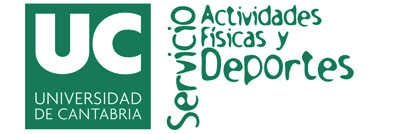 PROGRAMACIÓN DE ACTIVIDADES CURSO 2019/2020* TERCER TRIMESTRE *ACTIVIDAD: “EXCURSIONES DE MONTAÑA”Domingo, 5 de ABRIL de 2020NÚMERO DE PLAZAS: 105 personas; el miércoles anterior a la fecha de la excursión se ajustará el nº de plazas a la capacidad del autocar/es.EQUIPAMIENTO:
Comida del día, agua, ropa de abrigo, chubasquero y botas de montaña como calzado más apropiado.ITINERARIO:La quinta marcha del año y novena de la temporada discurrirá por la Sierra de Cuera, en el Oriente de Asturias, impresionante cordal calizo que separa la costa asturiana de los Picos de Europa, con extraordinarias vistas hacia ambos. En esta ocasión trataremos de ascender a una de sus cumbres más elevadas, la Cabeza Liño (1.179 m.), subiendo por la vertiente meridional desde Alles y bajando por la vertiente norte al pueblo llanisco de La Borbolla. El autobús saldrá de Santander (Estación Marítima) a las 8.00, pasando por Valdecilla sobre las 8.10, y luego por Torrelavega (Pabellón “La Habana Vieja”) sobre las 8.30. La “parada técnica” la haremos en Los Tánagos o Unquera, siguiendo en autobús hasta el pueblo de Alles (274 m.), capital municipal del concejo asturiano de Peñamellera Alta, donde comenzaremos la marcha. Vamos a subir por la majada de Llabándames (636 m.) hasta el collado o Jorcón de Morea (894 m.), que da vista hacia el mar Cantábrico. Desde allí ascenderemos, con carácter opcional, a la cima de la Cabeza Liño (1.179 m.), donde está previsto comer si el tiempo lo permite, volviendo después al collado para descender por la vertiente norte hacia las cabañas de Roncás (496 m.), y ya por pista, seguir hasta el pueblo de La Borbolla (100 m.), donde terminaremos la travesía. Allí nos esperará el autobús para volver a Cantabria, aunque antes haremos una parada para tomar algo e ir al baño.COMENTARIO DE LOS GUIAS:La ruta no es larga, pero la parte final discurre por terreno agreste e incómodo, al igual que una parte de la bajada, si bien la espectacularidad de las vistas lo compensa. El recorrido de esta marcha solo suma unos 12 kilómetros, pero con algo más de 900 metros de desnivel de subida y casi 1.100 de bajada, con una parte del recorrido por terreno incómodo, por lo que se puede calificar de dificultad media-alta. En todo caso, las personas que lo vean complicado pueden esperar en el collado, con lo que se quitan casi 300 metros de desnivel y la parte más escabrosa.Precios: 	TD: 10,50 €		 S.T: 13,50 €		 P.N.U.: 16,40 €Inscripciones: Se podrá inscribir y realizar el pago de una o varias de las excursiones de montaña del trimestre en curso, recogiendo el o los impresos en la administración, y debiendo entregar el resguardo del ingreso del pago, de no ser así se considera desistida su petición.Una vez cubiertas todas las plazas se abrirá la lista de espera.La organización se reserva el derecho de modificar el trazado de la ruta por causas meteorológicas, cacerías, incendios forestales, etc..., pero siempre se ofrecerá un plan B o actividad alternativa.